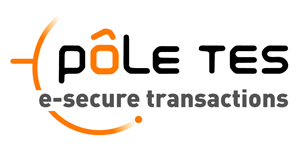 PARTNER SEARCHProgramme: COSME Call N°: COS –CLUSTER-2014-3-04Topic: “Cluster Excellence programme”Deadline Call: 2014–10–29Deadline for Expression of Interest: 2014-10-02Entity: Pôle TESWebsite : www.pole-tes.comEntity Description: Mainly focused on the development of collaborative ICT projects, the E-Secure Transactions Cluster is a French state-approved competiveness cluster working for open innovation and new technologies. Its role is to transform projects into commercial products. Set up in 2005, the e-Secure Transactions Cluster is recognized nationally by companies and laboratories as a major actor in the digital landscape. As a spearhead for high technology in Normandy, the cluster provides innovative solutions and develops skills and expertise in several technological fields such as Secure Machine 2 Machine, Innovative payment systems, Microelectronics, e-Identity and Security. We have also 4 market departments: e-Health and Smart Home, Smart life, e-Tourism and Heritage. Between our 120 members we mainly have large companies, laboratories, universities, SME’s and local authorities).E-Secure Transactions are a major vector for evolution in our society and are at the heart of societal values and concerns, regarding innovation, economy and employment. From banking transactions to administrative data, as well as in the transmission of medical data, e-Secure Transactions are already, and will increasingly be entering the digital landscape.Partner Search: We are interested in participating as a partner in the call COSME n° COS-CLUSTER-2014-3-04: Cluster Excellence programme.We would like to cooperate with European clusters in order to create synergies between us and sharing good practices. Also, we would like to be able to find European partners for our SMEs and facilitate their participation into H2020 projects. Indeed, we want to be more efficient in order to help our companies finding new collaborations and opportunities. It also represents a real opportunity for our cluster to offer new services to our members with the help of other cluster by exchanging our views. It can also be a good way to exchange good practices about our functioning and the way we are accompanying our SMEs. What we can offer:In 2014, we have implemented new services for our SMEs in our Cluster which can be transposed in other clusters. Moreover, as we have a large focus in our strategy on how to facilitate the internationalization of SMEs. Also, we can offer a framework for our partner clusters and their members by giving them a better knowledge of the French market. Also, we can offer a strategic vision of key French technologies linked to “The new industrial France”. This will allow our partner members to have a better understanding.In our departments, we have also some Key Technologies such as Microelectronic or machine to machine and security.We are looking for two types of partnerships:One the one hand, we really would like to cooperate with clusters sharing at least one of our main thematic such as for example Machine to Machine and Security in order to create a real value chain.On the other hand, we can also imagine to focus on one specific thematic.We are also very focused on open innovation and have the Normandy Living Lab label, another distinctive element which could really interested to share.Contact Information: For further information and/or expression of interest, please contact: Caroline OZOUF: caroline.ozouf@pole-tes.com+33 (0)2 31 53 12 62Our technological departments: - Secure Machine 2 Machine- Innovative payment systems- Microelectronics- e-Identity and SecurityOur market departments:- e-Health and Smart home- Smart life- e-Tourism and Heritage- e-Citizen